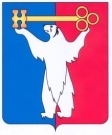 АДМИНИСТРАЦИЯ ГОРОДА НОРИЛЬСКАКРАСНОЯРСКОГО КРАЯРАСПОРЯЖЕНИЕ29.02.2024	    г. Норильск	      № 1668Об утверждении технического задания на разработку инвестиционной программы                 муниципального унитарного предприятия муниципального образования город Норильск «Коммунальные объединенные системы» в сфере водоснабжения и водоотведения муниципального образования город Норильск на 2025-2029 годыНа основании Федерального закона от 06.10.2003 № 131-ФЗ «Об общих принципах организации местного самоуправления в Российской Федерации», Федерального закона от 07.12.2011 № 416-ФЗ «О водоснабжении и водоотведении», постановления Правительства Российской Федерации от 29.07.2013 № 641 «Об инвестиционных и производственных программах организаций, осуществляющих деятельность в сфере водоснабжения и водоотведения», руководствуясь статьями 10, 43, 44 Устава городского округа город Норильск Красноярского края,Утвердить техническое задание на разработку инвестиционной программы муниципального унитарного предприятия муниципального образования город Норильск «Коммунальные объединенные системы» в сфере водоснабжения и водоотведения муниципального образования город Норильск на 2025-2029 годы (прилагается).Признать утратившими силу:        распоряжение Администрации города Норильск от 28.02.2023 № 1318 «Об утверждении технического задания на разработку инвестиционной программы муниципального унитарного предприятия «Коммунальные объединенные системы» в сфере водоснабжения и водоотведения муниципального образования город Норильск на 2024-2028 годы»;        распоряжение Администрации города Норильск от 21.09.2023 № 6001                                   «О внесении изменений в распоряжение Администрации города Норильска                                    от 28.02.2023 № 1318»;        распоряжение Администрации города Норильск от 07.12.2023 № 7923                                   «О внесении изменений в распоряжение Администрации города Норильска                                    от 28.02.2023 № 1318».Опубликовать настоящее распоряжение в газете «Заполярная правда»                                и разместить его на официальном сайте муниципального образования город Норильск.Глава города Норильска							                 Д.В. Карасев                                                                                                      УТВЕРЖДЕНОраспоряжениемАдминистрации города Норильскот 29.02.2024 № 1668Техническое заданиена разработку инвестиционной программы муниципального унитарного предприятия муниципального образования город Норильск «Коммунальные объединенные системы» в сфере водоснабжения и водоотведения муниципального образования город Норильск на 2025-2029 годыОбщие положенияТехническое задание на разработку инвестиционной программы муниципального унитарного предприятия муниципального образования город Норильск «Коммунальные объединенные системы» (далее - МУП «КОС») в сфере водоснабжения и водоотведения муниципального образования город Норильск (далее - МО г. Норильск) на 2025-2029 годы разработано на основании Градостроительного кодекса Российской Федерации, Федерального закона от 07.12.2011 № 416-ФЗ «О водоснабжении и водоотведении», Постановления Правительства Российской Федерации от 29.07.2013 № 641 «Об инвестиционных и производственных программах организаций, осуществляющих деятельность в сфере водоснабжения и водоотведения», Постановления Правительства РФ от 30.11.2021 № 2130 «Об утверждении Правил подключения (технологического присоединения) объектов капитального строительства к централизованным системам горячего водоснабжения, холодного водоснабжения и (или) водоотведения, о внесении изменений в отдельные акты Правительства Российской Федерации и признании утратившими силу отдельных актов Правительства Российской Федерации и положений отдельных актов Правительства Российской Федерации».Обоснование необходимости, цели, задачи разработки и реализации инвестиционной программыНеобходимость разработки и принятия инвестиционной программы обусловлена следующими факторами:обеспечение стабильного соответствия питьевой воды, подаваемой потребителям, требованиям Постановления Главного государственного санитарного врача РФ от 28.01.2021 № 3 «Об утверждении санитарных правил и норм                      СанПиН 2.1.3684-21 «Санитарно-эпидемиологические требования к содержанию территорий городских и сельских поселений, к водным объектам, питьевой воде и питьевому водоснабжению, атмосферному воздуху, почвам, жилым помещениям, эксплуатации производственных, общественных помещений, организации                                и проведению санитарно-противоэпидемических (профилактических) мероприятий;обеспечение гарантированного подключения к централизованным системам холодного (питьевого) водоснабжения и водоотведения неподключенных, строящихся и реконструируемых объектов капитального строительства на территории муниципального образования город Норильск;моральный и физический износ сетей водоснабжения и водоотведения;недостаточность собственных средств МУП «КОС», получаемых за счет действующих тарифов на регулируемые виды деятельности, которые не позволяют развивать инженерную инфраструктуру, требующую значительных капитальных затрат.Плановые значения показателей надежности, качества и энергетической эффективности объектов централизованных систем водоснабжения и водоотведения до момента начала реализации инвестиционной программы выглядят следующим образом:Принятие инвестиционной программы позволит решить указанные проблемы                   и провести реконструкцию и модернизацию существующих объектов водопроводно-канализационного хозяйства.Целями и задачами разработки и реализации инвестиционной программы являются:реконструкция сетей водоснабжения и водоотведения;строительство новых сетей водоотведения;снижение доли проб воды в распределительной сети, не соответствующих установленным требованиям, в общем объеме проб, отобранных по результатам производственного контроля качества воды;повышение качества воды централизованной системы питьевого водоснабжения.Перечень объектов капитального строительства на территории муниципального образования города Норильск, которые необходимо подключить к централизованным системам водоснабжения и водоотведенияТребования к содержанию инвестиционной программыИнвестиционная программа должна отвечать требованиям, установленным Федеральным законом от 07.12.2011 № 416-ФЗ «О водоснабжении и водоотведении», Постановлением Правительства Российской Федерации от 29.07.2013 № 641 
«Об инвестиционных и производственных программах организаций, осуществляющих деятельность в сфере водоснабжения и водоотведения».Перечень мероприятий по строительству, модернизации иреконструкции объектов централизованных систем водоснабжения и водоотведенияМО г. НорильскРезультатом реализации Инвестиционной программы является достижение следующих плановых значений показателей надежности, качества и энергетической эффективности объектов централизованных систем холодного (питьевого) водоснабжения и водоотведения в МО г. Норильск:Реализация мероприятий по строительству, модернизации и реконструкции объектов водоснабжения и водоотведения муниципального образования город Норильск не должна привести к:ухудшению качества питьевой воды и сточных вод;увеличению процента аварийности централизованных систем водоснабжения и водоотведения;увеличению уровня потерь питьевой воды при транспортировке.Перечень мероприятий по защите централизованных систем водоснабжения и водоотведения и их отдельных объектов от угроз техногенного, природного характера и террористических актов, по предотвращению возникновения аварийных ситуаций, снижению риска и смягчению последствий чрезвычайных ситуацийПеречень мероприятий, содержащиеся в планах мероприятий, плане снижения сбросов загрязняющих веществ, иных веществ и микроорганизмов, программе повышения экологической эффективности и плане мероприятий по охране окружающей средыДля объектов II категории негативного воздействия на окружающую среду, нормативы допустимых сбросов технологически нормируемых веществ соблюдаются, план мероприятий по охране окружающей среды не требуется, разработка планов снижения сбросов загрязняющих веществ, иных веществ и микроорганизмов, программ повышения экологической эффективности (необходима для объектов I категории негативного воздействия на окружающую среду). Для объектов I категории негативного воздействия на окружающую среду данные мероприятия планируются к разработке МУП «КОС» в рамках получения КЭР (комплексное экологическое разрешение). Перечень мероприятий, предусматривающих капитальные вложения в объекты основных средств и нематериальные активы МУП «КОС»Порядок разработки, согласования, утверждения и корректировки инвестиционной программыИнвестиционная программа разрабатывается, согласовывается, утверждается                и корректируется в порядке, установленном Федеральным законом от 07.12.2011                     № 416-ФЗ «О водоснабжении и водоотведении», Постановлением Правительства Российской Федерации от 29.07.2013 № 641 «Об инвестиционных и производственных программах организаций, осуществляющих деятельность в сфере водоснабжения                                                     и водоотведения».№ п/пНаименование показателяЕдиница измерения2023 год12341Показатели качества питьевой водыПоказатели качества питьевой водыПоказатели качества питьевой воды1.1доля проб питьевой воды подаваемой с источников водоснабжения, не соответствующих установленным требованиям, в общем объеме проб, отобранных по результатам производственного контроля качества воды%0,001.2доля проб питьевой воды в распределительной водопроводной сети, не соответствующих установленным требованиям, в общем объеме проб, отобранных по результатам производственного контроля качества воды%0,002Показатели надежности и бесперебойности холодного водоснабженияПоказатели надежности и бесперебойности холодного водоснабженияПоказатели надежности и бесперебойности холодного водоснабжения2.1количество перерывов в подаче воды, зафиксированных в местах исполнения обязательств по подаче холодной воды, возникших в результате аварий, повреждений и иных технологических нарушенийед./км0,043Показатель энергетической эффективностиПоказатель энергетической эффективностиПоказатель энергетической эффективности3.1Доля потерь воды при транспортировке%20,524Показатели качества сточных вод:Показатели качества сточных вод:Показатели качества сточных вод:4.1доля сточных вод, не подвергающихся очистке, в общем объеме сточных вод, сбрасываемых в централизованные общесплавные или бытовые системы водоотведения%0,004.2доля проб сточных вод, не соответствующих установленным нормативам допустимых сбросов, лимитам на сбросы по централизованной общесплавной (бытовой) системе водоотведения %7,305Показатели надежности и бесперебойности водоотведения:Показатели надежности и бесперебойности водоотведения:Показатели надежности и бесперебойности водоотведения:5.1удельное количество аварий и засоров в расчете на протяженность канализационной сети в годед./км0,056Удельный расход электроэнергии:Удельный расход электроэнергии:Удельный расход электроэнергии:6.1потребляемой в технологическом процессе подготовки питьевой воды, на единицу объема воды, отпускаемой в сетькВт*ч/м30,006.2потребляемой в технологическом процессе транспортировки питьевой воды, на единицу объема транспортируемой водыкВт*ч/м30,076.3потребляемой в технологическом процессе очистки сточных вод на единицу объема очищаемых сточных водкВт*ч/м30,216.4потребляемой в технологическом процессе транспортировки сточных вод на единицу объема транспортируемых сточных водкВт*ч/м30,167Численность населения, получающего услугу водоснабжениячел.176 702№ п/пОбъект капитального строительстваКол-во МКДМесторасположение объектаПодключаемая нагрузкаПодключаемая нагрузкаСрок подклю-чения, годы№ п/пОбъект капитального строительстваКол-во МКДМесторасположение объектаводоснабже-ние, куб. м/сут.водоотведе-ние, куб. м/сут.Срок подклю-чения, годы1Многоэтажный многоквартир-ный жилой дом                           (1 подъездный)1г. Норильск, Центральный район, 50 лет Октября, 2В20,3620,3620242Многоэтажный многоквартир-ный жилой дом                           (3 подъездный)1г. Норильск, Центральный район, 50 лет Октября, 2Б63,3763,3720243Многоэтажный многоквартир-ный жилой дом1г. Норильск, Центральный район, ул. Богдана Хмельницкого, 1452,7552,7520274Многоэтажный многоквартир-ный жилой дом                           1г. Норильск, Центральный район,                        ул. Павлова, 2314,0414,0420245Многоэтажный многоквартир-ный жилой дом                           1г. Норильск, Центральный район,                        ул. Лауреатов, 2113,5713,5720246Многоэтажный многоквартир-ный жилой дом                           1г. Норильск, Центральный район,                        ул. Лауреатов, 2923,5823,5820247Многоэтажный многоквартир-ный жилой дом                           1г. Норильск, Центральный район,                        ул. Лауреатов, 3115,6615,6620248Многоэтажный многоквартир-ный жилой дом                           1г. Норильск, Центральный район,                        ул. Лауреатов, 5616,8616,8620249Многоэтажный многоквартир-ный жилой дом                           1г. Норильск, Центральный район,                        ул. Лауреатов, 5816,8616,86202410Многоэтажный многоквартир-ный жилой дом                           1г. Норильск, Центральный район,                        ул. Лауреатов, 6613,5713,57202511Многоэтажный многоквартир-ный жилой дом                           1г. Норильск, Центральный район,                        ул. Лауреатов, 8313,5713,57202412Многоэтажный многоквартир-ный жилой дом                           1г. Норильск, Центральный район,                        ул. Кирова, 7/1021,0621,06202413Многоэтажный многоквартир-ный жилой дом                           1г. Норильск, Центральный район,                        ул. Кирова, 1145,2445,24202514Многоэтажный многоквартир-ный жилой дом                           1г. Норильск, Центральный район,                        ул. Набережная Урванцева, 713,5713,57202415Многоэтажный многоквартир-ный жилой дом                           1г. Норильск, Центральный район,                        ул. Талнахская, 59, корп. 113,5713,57202416Многоэтажный многоквартир-ный жилой дом                           1г. Норильск, Центральный район,                        ул. Нансена, 638,8838,88202417Многоэтажные многоквартир-ные жилые дома                           (1 подъездные)3г. Норильск, Центральный район, жилое образование Оганер16,5 16,5202618Детский сад на 270 мест1г. Норильск, Центральный район, жилое образование Оганер17,7 16,20202619Общеобразова-тельная школа на 1100 учащихся1г. Норильск, Центральный район, жилое образование Оганер90,0190,01202620Многоэтажный многоквартир-ный жилой дом                           1г. Норильск, район Талнах,                            ул. Пионерская, 838,8838,88202521Многоэтажный многоквартир-ный жилой дом                           1г. Норильск, район Талнах,                          ул. Спортивная, 416,8616,86202422Многоэтажный многоквартир-ный жилой дом                           1г. Норильск, район Талнах,                          ул. Спортивная, 615,6615,66202423Строительство поликлиники1г. Норильск, район Талнах,                          ул. Спортивная,14-1638,4138,41202724Детский сад на 236 мест1г. Норильск, район Кайеркан, Первомайская, 417,7617,76202425Многоэтажный многоквартир-ный жилой дом                           1г. Норильск, район Талнах,                          ул. Диксона, 218,0018,00202526Многоэтажный многоквартир-ный жилой дом                           1г. Норильск, район Талнах,                          ул. Бауманская, 3116,9216,92202527Многоэтажный многоквартир-ный жилой дом                           1г. Норильск, Центральный район,                          ул. Комсомольская, 2052,7552,75202728Многоэтажный многоквартир-ный жилой дом                           1г. Норильск, Центральный район,                          пр. Молодежный, 2918,0018,00202529Многоэтажный многоквартир-ный жилой дом                           1г. Норильск, район Талнах,                          ул. Спортивная 1218,0018,002025№ п/пНаименование мероприятияСрок реализации мероприятий1Реконструкция инженерных коммуникаций по ул. 50 лет Октября, в том числе: «Коллектор по ул. 50 лет Октября (г. Норильск, ул. Кирова - ул. Талнахская)», «Коллектор по ул. 50 лет Октября от пко+00 до пкз-40,00 (г. Норильск)», «Коллектор по ул. 50 лет Октября от пк.12+73 (г. Норильск)», строительство линейного объекта «Трубопровод канализации по ул. 50 лет Октября»20282Реконструкция объекта: «Коллектор магистральный                         (р-н Талнах, ул. Бауманская, ТК 4.3-4.4) (участок от центральной разделительной полосы (кольцо) до ввода на ж/д Бауманская, 2)», район Талнах муниципального образования город Норильск20253Строительство «Очистные сооружения поселка Снежногорск города Норильска»2025№ п/пНаименование показателяЕдиница измерения202520262027202812345671Показатели качества питьевой водыПоказатели качества питьевой водыПоказатели качества питьевой водыПоказатели качества питьевой водыПоказатели качества питьевой водыПоказатели качества питьевой воды1.1доля проб питьевой воды подаваемой с источников водоснабжения, не соответствующих установленным требованиям, в общем объеме проб, отобранных по результатам производственного контроля качества воды%0,000,000,000,001.2доля проб питьевой воды в распределительной водопроводной сети, не соответствующих установленным требованиям, в общем объеме проб, отобранных по результатам производственного контроля качества воды%0,000,000,000,002Показатели надежности и бесперебойности холодного водоснабженияПоказатели надежности и бесперебойности холодного водоснабженияПоказатели надежности и бесперебойности холодного водоснабженияПоказатели надежности и бесперебойности холодного водоснабженияПоказатели надежности и бесперебойности холодного водоснабженияПоказатели надежности и бесперебойности холодного водоснабжения2.1количество перерывов в подаче воды, зафиксированных в местах исполнения обязательств по подаче холодной воды, возникших в результате аварий, повреждений и иных технологических нарушенийед./км7,1287,1287,1287,1283Показатель энергетической эффективностиПоказатель энергетической эффективностиПоказатель энергетической эффективностиПоказатель энергетической эффективностиПоказатель энергетической эффективностиПоказатель энергетической эффективности3.1Доля потерь воды при транспортировке%21,2321,2321,2321,234Показатели качества сточных вод:Показатели качества сточных вод:Показатели качества сточных вод:Показатели качества сточных вод:Показатели качества сточных вод:Показатели качества сточных вод:4.1доля сточных вод, не подвергающихся очистке, в общем объеме сточных вод, сбрасываемых в централизованные общесплавные или бытовые системы водоотведения%0,000,000,000,004.2доля проб сточных вод, не соответствующих установленным нормативам допустимых сбросов, лимитам на сбросы по централизованной общесплавной (бытовой) системе водоотведения %7,605,964,624,625Показатели надежности и бесперебойности водоотведения:Показатели надежности и бесперебойности водоотведения:Показатели надежности и бесперебойности водоотведения:Показатели надежности и бесперебойности водоотведения:Показатели надежности и бесперебойности водоотведения:Показатели надежности и бесперебойности водоотведения:5.1удельное количество аварий и засоров в расчете на протяженность канализационной сети в годед./км10,91310,91310,91310,9136Удельный расход электроэнергии:Удельный расход электроэнергии:Удельный расход электроэнергии:Удельный расход электроэнергии:Удельный расход электроэнергии:Удельный расход электроэнергии:6.1потребляемой в технологическом процессе подготовки питьевой воды, на единицу объема воды, отпускаемой в сетькВт*ч/м30,000,000,000,006.2потребляемой в технологическом процессе транспортировки питьевой воды, на единицу объема транспортируемой водыкВт*ч/м30,0670,0670,0670,0676.3потребляемой в технологическом процессе очистки сточных вод на единицу объема очищаемых сточных водкВт*ч/м30,2880,2880,2880,2886.4потребляемой в технологическом процессе транспортировки сточных вод на единицу объема транспортируемых сточных водкВт*ч/м30,2600,2580,2580,258№ п/пНаименование мероприятияСрок реализации мероприятий1Капитальный ремонт напорных трубопроводов объекта: «Напорные трубопроводы канализации от КНС Ю-З до ОС Медного завода»2028№ п/пМероприятия1Реконструкция инженерных коммуникаций по ул. 50 лет Октября, в том числе: «Коллектор по ул. 50 лет Октября (г. Норильск, ул. Кирова -ул. Талнахская)», «Коллектор по ул. 50 лет Октября от пко+00 до пкз-40,00 (г. Норильск)», «Коллектор по ул.50 лет Октября от пк.12+73 (г. Норильск)», строительство линейного объекта «Трубопровод канализации по ул. 50 лет Октября»2Реконструкция объекта: «Коллектор магистральный (р-н Талнах, ул. Бауманская, ТК 4.3-4.4) (участок от центральной разделительной полосы (кольцо) до ввода на ж/д Бауманская, 2)», район Талнах муниципального образования город Норильск3Строительство «Очистные сооружения поселка Снежногорск города Норильска»4Капитальный ремонт напорных трубопроводов объекта: «Напорные трубопроводы канализации от КНС Ю-З до ОС Медного завода»